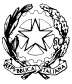 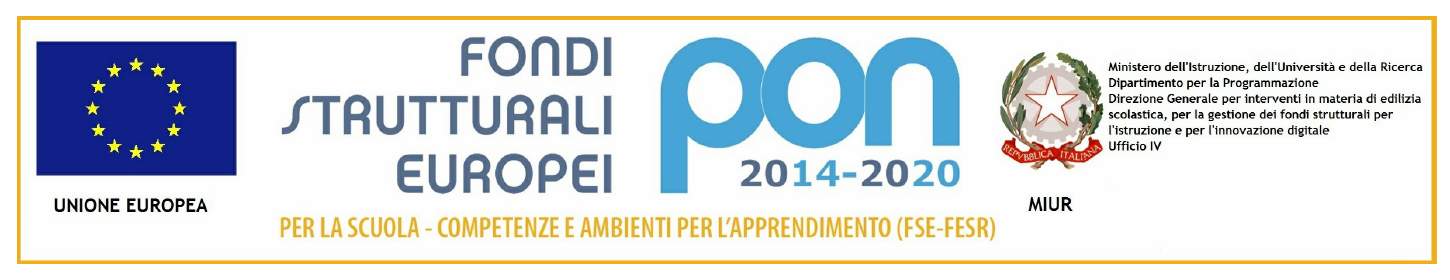 Istituto Comprensivo “Norberto Bobbio”scuola dell’infanzia, primaria e secondaria di primo gradoVia  IV  Novembre,  2 - Rivalta  Bormida (AL)Tel. 0144364113  0144372068  0144364941  Fax 0144364643  C.M. ALIC809001   C.F. 81003050069e-mail:   alic809001@istruzione.it   PEC alic809001@pec.istruzione.it    Web: www.comprensivorivaltab.gov.it
MD  I12  Richiesta Congedo retribuito biennale per assistenza portatori di handicaps.								Al Dirigente Scolastico								Istituto Comprensivo “N. Bobbio”								Rivalta BormidaIl/la sottoscritto/a __________________________________________  _______________________                                                       (cognome e nome)                                                      ( qualifica)in servizio presso codesto Istituto nel corrente a.s.  con contratto a tempo _____________________                                                                                                                       (determinato/indeterminato)CHIEDEdi fruire di nn……gg ............ dal ................................... al .....................................di congedo retribuito biennale per assistenza a famigliare portatore di handicap (Art. 42 comma 5  D.Lgs. 151/2001).Allega la prescritta documentazione.   Con osservanza lì __________________  ___________                                        ___________________________                                                                                                           		 (firma del dipendente)                                    VISTO, si concede																LA DIRIGENTE SCOLASTICA										(Monica Fonti)									…................................................